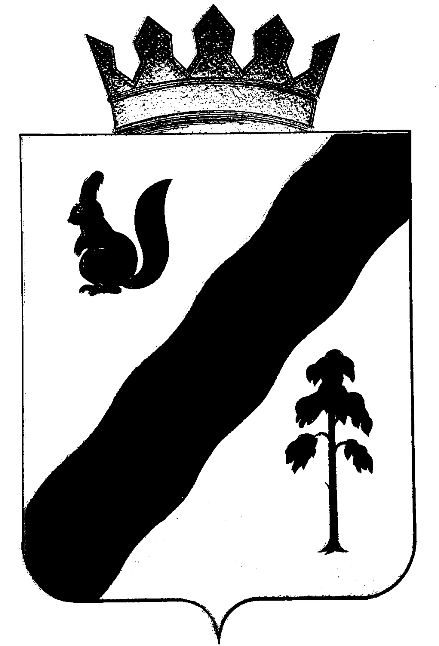 РАСПОРЯЖЕНИЕАДМИНИСТРАЦИИ ГАЙНСКОГО МУНИЦИПАЛЬНОГО РАЙОНАПЕРМСКОГО КРАЯОб утверждении планов-графиковВ целях исполнения п. 2.9 распоряжения губернатора Пермского края от 20.10.2015 №274-р «Об организации работы по увеличению доходного потенциала консолидированного бюджета Пермского края:Утвердить прилагаемые планы-графики по: внесению в государственный кадастр недвижимости сведений о границах населенных пунктов в виде координатного описания.выявлению объектов недвижимости, сведения о которых не внесены в государственный кадастр недвижимости;снижению задолженности по земельному налогу, арендной плате за землю.2. Настоящее распоряжение вступает в силу с момента подписания и подлежит опубликованию на официальном сайте Гайнского района Пермского края в сети общего пользования «Интернет».           3. Контроль за исполнением распоряжения оставляю за собой.Глава муниципального района – глава администрацииГайнского муниципального района                                                                   В.В. ИсаевУТВЕРЖДЕНраспоряжением администрации Гайнского муниципального района от 02.08.2016 № 146-рПлан-графикпо внесению в государственный кадастр недвижимости сведений о границах населенных пунктов в виде координатного описания УТВЕРЖДЕНраспоряжением администрации Гайнского муниципального района от 02.08.2016 № 146-рПлан-графикпо внесению объектов недвижимости, сведения о которых не внесены в государственный кадастр недвижимостиУТВЕРЖДЕНраспоряжением администрации Гайнского муниципального района от 02.08.2016 № 146-рПлан-графикпо снижению задолженности по земельному налогу, арендной плате за землю 02.08.2016№146-рНаименованиемероприятияисполнительСрокисполненияОжидаемыйрезультатАнализ документов территориального планирования муниципальных образований в части границ населенных пунктовИ.М. Петров;М.А. Осиповдекабрь 2016получение достоверных сведений по вопросу актуальности документов территориального планирования муниципальных образований в части планирования границ населенных пунктов; определение населенных пунктов, для которых требуется установление и (или) изменение границПроведения проектных работ в целях определения границ населенных пунктов (при необходимости)М.А. Осипов 2017-2020 Подготовка (корректировка) документов территориального планирования муниципальных образований (при необходимости)Проведения землеустроительных работ по описанию местоположения границ населенных пунктовИ.М. Петров2017-2020 Подготовка карт (планов) объектов землеустройства (в части границ населенных пунктов), в том числе на основе карт границ населенных пунктов, содержащихся в схемах территориального планирования муниципальных районов, генеральных планах поселенийНаправление в орган кадастрового учета документов, необходимых для внесения в государственный кадастр недвижимости сведений о границах населенных пунктов И.М. Петров-наличие в государственном кадастре недвижимости сведений о границах населенных пунктов в виде координатного описанияНаименованиемероприятияисполнительСрокисполненияОжидаемыйрезультатАнализ имеющихся сведений об объектах недвижимости в ГКН с существующей действительностьюСельские поселения, администрация района2017-2018получение достоверных сведений по вопросу постановки на кадастровый учет объектов недвижимостиПроведения землеустроительных работ по описанию местоположения границ объектов недвижимостиСельские поселения, администрация района 2017-2018 Подготовка межевых (технических) планов на объекты недвижимостиНаправление в орган кадастрового учета документов, необходимых для внесения в государственный кадастр недвижимости сведений об объектах недвижимости Сельские поселения, администрация района-наличие в государственном кадастре недвижимости сведений об объектах недвижимости, которые ранее были не внесены НаименованиемероприятияисполнительСрокисполненияОжидаемыйрезультатПроведение анализа поступленияземельного налога, арендной платы за землюСельские поселения, администрация района 2016-2018, ежемесячно получение оперативной и достоверной информации о фактических поступлениях по отдельным налогамПроведение информационной работы с гражданами по уплате налога путем:проведения разъяснительной работы через средства массовой информации, размещения информационных листовок вместах массового скопления граждан Администрация районапостоянноповышение налоговой грамотности населения, повышение правосознания гражданОрганизация работы комиссии по укреплениюплатежной дисциплиныАдминистрация районаежемесячносокращение недоимки по налоговым платежамПроведение анализа поступлений арендной платы за муниципальное имущество:анализ начислений и роста задолженности в целях выявления договоров аренды с неиспол-ненными обязательствами, контроль за правильностью и своевременно-стью арендной платы от аренды муниципального имущества, ликвидация задолженности по арендной плате, инвентаризация договоров арендыСельские поселения, администрация районапостоянноувеличение поступления арендных платежейПроведение проверки целевого использованиясданных в аренду нежилых помещений в целяхподготовки документов о расторжении указан-ных договоров аренды и дальнейшей передаче в аренду по целевому использованиюпостоянносоставление реестра по нецелевомуиспользованию имуществаОбеспечение своевременной подготовки дляпредставления в судебные органы материаловпо вопросам:расторжения договоров и взыскания в принудительном порядке задолженности по арендной плате за земельные участки и муниципаль-ное имущество, расторжения договоров в связи с нецелевым использованием имущества,повышение эффективности претензионно-исковой работыпостоянносокращение недоимки по арендным поступлениям